Publicado en  el 26/02/2015 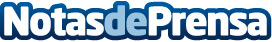 Google es un motor de crecimiento para los negocios europeosEl mes pasado recibí un correo electrónico de una chica de Reino Unido en donde nos contaba llena de orgullo que su madre, Tricia Cusden, usó las herramientas de Google para poner en marcha una empresa de maquillaje llamada Look Fabulous Forever. Datos de contacto:GoogleNota de prensa publicada en: https://www.notasdeprensa.es/google-es-un-motor-de-crecimiento-para-los Categorias: E-Commerce http://www.notasdeprensa.es